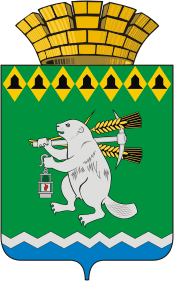 Администрация Артемовского городского округа РАСПОРЯЖЕНИЕот 28.01.2022                                                                                               № 11-РАО внесении изменений в Положение об организации работы Администрации Артемовского городского округа с сообщениями граждан, размещаемыми в информационно-телекоммуникационной сети «Интернет»В целях организации работы Администрации Артемовского городского округа с сообщениями граждан, размещаемыми в информационно-телекоммуникационной сети «Интернет», порядок рассмотрения которых не урегулирован Федеральным законом от 2 мая 2006 года № 59-ФЗ «О порядке рассмотрения обращений граждан Российской Федерации», принимая во внимание решение Думы Артемовского городского округа от 17.06.2021 № 832 «О реорганизации органов местного самоуправления Артемовского городского округа», руководствуясь статьями 30, 31 Устава Артемовского городского округа,Внести в Положение об организации работы Администрации Артемовского городского округа с сообщениями граждан, размещаемыми в информационно-телекоммуникационной сети «Интернет», утвержденное распоряжением Администрации Артемовского городского округа от 09.08.2021 № 111-РА «Об организации работы Администрации Артемовского городского округа с сообщениями граждан, размещаемыми в информационно-телекоммуникационной сети «Интернет», (далее – Положение) следующие изменения:в пункте 1 Положения слова «отраслевых (функциональных) органов Администрации, органов местного самоуправления Артемовского городского округа, территориальных органов местного самоуправления Артемовского городского округа» заменить словами «отраслевых, функциональных и территориальных органов Администрации Артемовского городского округа, органов местного самоуправления Артемовского городского округа»;в подпункте 1 пункта 5 Положения слова «отраслевые (функциональные) органы Администрации, территориальные органы местного самоуправления Артемовского городского округа» заменить словами «отраслевые, функциональные и территориальные органы Администрации».2.  Распоряжение разместить на Официальном портале правовой информации Артемовского городского округа (www.артемовский-право.рф) и на официальном сайте Артемовского городского округа в информационно-телекоммуникационной сети «Интернет».3.	Контроль за исполнением распоряжения оставляю за собой.Глава Артемовского городского округа                                     К.М. Трофимов